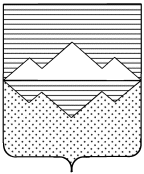 СОБРАНИЕ ДЕПУТАТОВ      САТКИНСКОГО МУНИЦИПАЛЬНОГО РАЙОНАЧЕЛЯБИНСКОЙ ОБЛАСТИРЕШЕНИЕот ______________________ №____________г. СаткаО внесении изменений и дополнений в Устав Саткинского муниципального района	В связи с внесением изменений в действующее законодательство, СОБРАНИЕ ДЕПУТАТОВ САТКИНСКОГО МУНИЦИПАЛЬНОГО РАЙОНА РЕШАЕТ:1.  Внести в Устав Саткинского муниципального района следующие изменения и дополнения:1) пункт 2 статьи 2 изложить в следующей редакции:«2. Муниципальный район объединяет в своем составе следующие муниципальные образования: Айлинское сельское поселение. В состав территории Айлинского  сельского  поселения входят село Айлино, деревня Алексеевка, деревня Верхний Айск, деревня Петромихайловка, деревня Сикиязтамак, деревня Старая Пристань.Бакальское городское поселение. В состав территории Бакальского городского поселения входят город Бакал, поселок Ельничный, поселок Межгорный, поселок Рудничное, железнодорожный разъезд.Бердяушское городское поселение. В состав территории Бердяушского  городского поселения входят рабочий поселок Бердяуш, поселок Жукатау, железнодорожная станция.Межевое городское поселение. В состав территории Межевого  городского поселения входит рабочий поселок Межевой.Романовское сельское поселение. В состав территории Романовского  сельского    поселения входят село Романовка, поселок Единовер, остановочный пункт, поселок Иструть, поселок Пороги, поселок Постройки,  поселок Тельмана,  поселок Чулковка.Саткинское городское поселение. В состав  территории Саткинского городского поселения входят город Сатка, поселок Березовый мост, поселок Большая Запань, поселок Зюраткуль, поселок Магнитский, поселок Малый Бердяуш, поселок Мраморный, поселок Нижняя Сатка, поселок Сибирка, поселок Черная Речка. Сулеинское городское поселение. В состав территории Сулеинского городского поселения входят рабочий поселок Сулея, деревня Покровка.»;2) в пункте 1 статьи 8:а) подпункт 24 изложить в следующей редакции:«24) осуществление муниципального контроля в области охраны и использования особо охраняемых природных территорий местного значения;»;б) дополнить подпунктом 40 следующего содержания:«40) осуществление выявления объектов накопленного вреда окружающей среде и организация ликвидации такого вреда применительно к территориям, расположенным в границах земельных участков, находящихся в собственности муниципального района.»;3) в статье 25:а)  дополнить пунктом 5.1 следующего содержания:«5.1. Полномочия депутата Собрания депутатов прекращаются досрочно решением Собрания депутатов в случае отсутствия депутата без уважительных причин на всех заседаниях Собрания депутатов в течение шести месяцев подряд.»;б) дополнить пунктом 10.2 следующего содержания:«10.2. Депутат освобождается от ответственности за несоблюдение ограничений и запретов, требований о предотвращении или об урегулировании конфликта интересов и неисполнение обязанностей, установленных Федеральным законом от 6 октября 2003 года № 131-ФЗ «Об общих принципах организации местного самоуправления в Российской Федерации» и другими федеральными законами в целях противодействия коррупции, в случае, если несоблюдение таких ограничений, запретов и требований, а также неисполнение таких обязанностей признается следствием не зависящих от указанного лица обстоятельств в порядке, предусмотренном частями 3 - 6 статьи 13 Федерального закона от 25 декабря 2008 года № 273-ФЗ «О противодействии коррупции».»;4) в пункте 6 статьи 26 слова «, при представлении документов, подтверждающих такие расходы» исключить.5) статью 27 дополнить пунктом 4.1  следующего содержания:«4.1. Глава муниципального района освобождается от ответственности за несоблюдение ограничений и запретов, требований о предотвращении или об урегулировании конфликта интересов и неисполнение обязанностей, установленных Федеральным законом от  6 октября 2003 года № 131-ФЗ «Об общих принципах организации местного самоуправления в Российской Федерации» и другими федеральными законами в целях противодействия коррупции, в случае, если несоблюдение таких ограничений, запретов и требований, а также неисполнение таких обязанностей признается следствием не зависящих от него обстоятельств в порядке, предусмотренном частями 3 - 6 статьи 13 Федерального закона от 25 декабря 2008 года № 273-ФЗ «О противодействии коррупции».»;6) в пункте 1 статьи 33:а) подпункт 25 изложить в следующей редакции:«25) осуществляет муниципальный контроль в области охраны и использования особо охраняемых природных территорий местного значения;»;б) подпункт 40 изложить в следующей редакции:«40) осуществляет выявление объектов накопленного вреда окружающей среде и организует ликвидацию такого вреда применительно к территориям, расположенным в границах земельных участков, находящихся в собственности муниципального района.».2. Настоящее решение подлежит официальному опубликованию в газете «Саткинский рабочий» после его государственной регистрации в территориальном органе уполномоченного федерального органа исполнительной власти в сфере регистрации уставов муниципальных образований.3. Настоящее решение вступает в силу после его официального опубликования в соответствии с действующим законодательством.Председатель Собрания депутатовСаткинского муниципального района						Н.П. Бурматов		Глава Саткинского муниципального района					А.А. Глазков